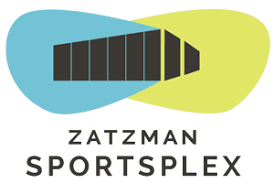                         Aquatic Fitness InstructorBuilt in 1982, the Zatzman Sportsplex is a large, family-focused health, fitness, and recreation complex serving all regions of the Halifax Regional Municipality. The facility includes a running track, racquetball and squash courts, full fitness centre, an arena, and two swimming pools—with a brand new double gymnasium, welcoming community spaces, and much more. The Zatzman Sportsplex is launching a large-scale community outreach and accessibility program to reduce barriers, ensuring that everyone in our community can play. The Zatzman Sportsplex is community-focused and values diversity. We are an equitable employer, recognizing and embracing each person’s talents, skills, and individual perspectives. We strive to create the most comfortable experience for our vibrant community and staff.The Zatzman Sportsplex is seeking a energetic recreation professionals to lead and instruct Aquatic Fitness programs. The successful candidate will be a great communicator who’s passionate about the impact recreation has on the health of our community. We’re looking for individuals who:Have and maintain a valid, nationally recognized Aqua Fitness Instructor certification, or related experience/education.Hold or are willing to obtain a valid, current CPR certification (obtained from a live class, recertified within past 12 months).Are self-motivated, organized, and comfortable collaborating with other staff.Can instruct several levels of exercise intensity, offering a safe, effective, and fun fitness experience that is suitable for most levels.Can work flexible hours, including regular early morning, night, and weekend shifts.Are competent using email, social media platforms, and text.Preference will be given to candidates who have experience instructing aquatic fitness, additional facility-relevant certifications, and lifeguards.This is a part-time, temporary position with the Zatzman Sportsplex, with potential for full-time with the addition of hours in other roles. A detailed employer profile and job description are available by contacting Ryan Kemp; Aquatic Coordinator. Interested candidates can apply by e-mail (preferred) with a resume and cover letter to kempr@halifax.ca before Monday October 24th  2022 or until the positions is filled. If e-mail is not an option, applications can be mailed to:Ryan Kemp; Aquatic CoordinatorDartmouth Sportsplex110 Wyse Road, Dartmouth, N.S., B3A 1M2Any questions can be directed to Ryan Kemp 902-490-3018 or kempr@halifax.ca.